Miahuatlán de Porfirio Díaz, Oaxaca a 06 de julio de 2017Prof. Dra. María Cristina ComettoPublicaciones Revista de Salud PúblicaFacultad de Ciencias MédicasUniversidad Nacional de CórdobaPRESENTEPor medio de la presente solicito la publicación del manuscrito: Procesos productores y facilitadores de la violencia contra las mujeres en las relaciones familiares. Un abordaje cualitativo y diacrónico en la sección Artículo original. Declaro enviar de manera exclusiva este manuscrito a la Revista de Salud Pública.Los datos de contacto de la autora son: Dirección postal: Hidalgo 201, Miahuatlán de Porfirio Díaz, Oaxaca, MéxicoTeléfono: (951) 5720010alejandra.bandala1@gmail.comAtentamente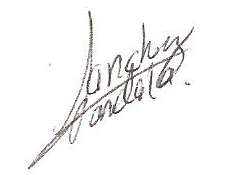 Dra. María Alejandra Sánchez BandalaProfesora-investigadoraDivisión de Estudios de PostgradoUniversidad de la Sierra Sur